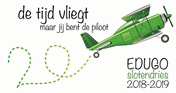 Beste oudersIn heel wat steden worden er kerstmarkten georganiseerd. Ook onze school houdt naar jaarlijkse gewoonte een kerstmarkt, maar daar moeten jullie nog even op wachten tot 14 december. Wij willen ons steentje bijdragen aan de kerstmarkt, die georganiseerd wordt door een gemotiveerd oudercomité.De winst van deze kerstmarkt wordt gebruikt om de school en de kinderen te steunen.We besloten om dit jaar met de kinderen van het zesde leerjaar A dekentjes te maken uit fleece. Dit om de koude winterdagen warm en gezellig te houden. Deze actie is volledig vrijblijvend. Hieronder vinden jullie ons idee met het bijhorende bestelbriefje. We vragen om dit briefje en het bijhorende bedrag ten laatste op maandag 3 december terug mee te brengen, daar we onze stof tijdig dienen te bestellen. Meester Kasper________________________________________________________________________________________uit ______________besteltde kleuren van de stoffen: Roze, blauw, groen, grijs, oranje, rood, geel, paars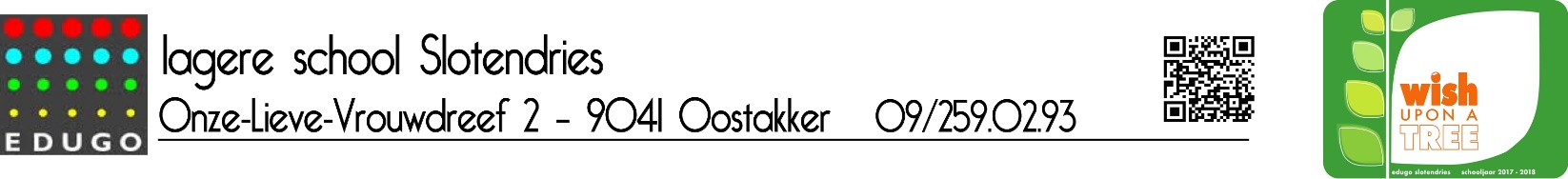 aantalkleurDeken volwassenen (2m op 1,40m) €12Deken kinderen (1m op 1,40) €7